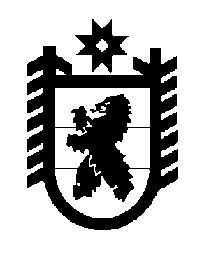 Российская Федерация Республика Карелия    ПРАВИТЕЛЬСТВО РЕСПУБЛИКИ КАРЕЛИЯРАСПОРЯЖЕНИЕот 17 октября 2019 года № 725р-Пг. Петрозаводск В целях реализации Плана мероприятий («дорожной карты») по реализации проектов и программ движения WorldSkills Russia 
на территории Республики Карелия на период 2017 – 2019 годов, утвержденного распоряжением Правительства Республики Карелия 
от 17 мая 2017 года № 245р-П:1. Провести в 2019 году региональный чемпионат «Молодые профессионалы (WorldSkills Russia)».2. Образовать организационный  комитет по подготовке и проведению регионального чемпионата «Молодые профессионалы (WorldSkills Russia)» и утвердить его состав согласно приложению.3. Определить Министерство образования Республики Карелия уполномоченным органом исполнительной власти Республики Карелия, ответственным за проведение регионального чемпионата «Молодые профессионалы (WorldSkills Russia)».
           Глава Республики Карелия                                                              А.О. ПарфенчиковПриложение к распоряжению Правительства Республики Карелия от  17 октября 2019 года № 725р-ПСоставорганизационного комитета по подготовке и проведению регионального чемпионата «Молодые профессионалы (WorldSkills Russia)»_____________Парфенчиков А.О.–Глава Республики Карелия, председатель организационного комитета Подсадник Л.А.–заместитель Премьер-министра Правительства Республики Карелия по социальным вопросам, заместитель председателя организационного комитетаГолубев Р.Г.–Министр образования Республики Карелия, заместитель председателя организационного комитетаКармазина Н.В.–первый заместитель Министра образования Республики Карелия, ответственный секретарь организационного комитетаЧлены организационного комитета:Члены организационного комитета:Члены организационного комитета:Антошина Е.А.–Министр финансов Республики КарелияБуренков П.В.–Министр экономического развития и промышленности Республики Карелия Воронова Н.А.–начальник отдела Министерства образования Республики КарелияКувшинова И.Б.–директор государственного автономного профессиональ-ного образовательного учреждения Республики Карелия «Петрозаводский автотранспортный техникум»Лесонен А.Н.–Министр культуры Республики Карелия Ломако А.В.–Министр строительства, жилищно-коммунального хозяйства и  энергетики Республики КарелияЛурье О.П.–руководитель Регионального координационного центра движения WorldSkills Russia в Республике Карелия государственного автономного профессионального образовательного учреждения Республики Карелия «Петрозаводский автотранспортный техникум»Охлопков М.Е.–Министр здравоохранения Республики КарелияПанкратов А.А.–президент Союза «Торгово-промышленная палата Республики Карелия» (по согласованию) Сафронов А.В.–президент Регионального объединения работодателей Республики Карелия «Союз промышленников и предпринимателей (работодателей) Республики Карелия» (по согласованию) Фролова Е.Е.–Начальник Управления труда и занятости Республики КарелияЩепин А.А.–Министр природных ресурсов и экологии Республики Карелия 